Dear Potential MEA Evaluator,Thank you for your interest in becoming an MEA approved evaluator.This packet provides information on the requirements for becoming an MEA evaluator and should be completed in its entirety.  Any missing information may delay the approval process.To obtain MEA approved evaluator status you will need to complete the steps outlined below:Attend an in-person “Train the Evaluator” class. Evaluator status is good for three years.  After the 3-year period, you may renew your status by attending another in-person class or taking the EnergyU online course entitled “MEA Evaluator Certification Renewal Training.”Complete this evaluator application packet in its entirety.This includes technical references, a resume outlining your experience in the industry, photo identification, and the Evaluator Covered Task List.Obtain a login to EnergyU (Please contact your company’s EnergyU System Administrator if you do not have an EnergyU login).As an MEA approved evaluator, you will be required to complete the online training and testing modules that correspond to the covered tasks selected on the Evaluator Covered Task List.  You will be given six months from the date of class to complete these modules.Failure to comply with these steps above may result in delay or suspension of approval status.Please submit the completed application and forms via email to laural@meaenergy.org or mail the materials to:MEA Energy AssociationAttn:  Laura Legel7825 Telegraph RoadBloomington, MN 55438Evaluator Qualification and Credentials
Information and ApplicationEvaluator QualificationsEach prospective Evaluator must complete the Evaluator Application/Credential form, which identifies experience, training, certification, and other commendations. CriteriaTo be considered technically competent, prospective Evaluators must have at least three years’ experience directly performing OR have been qualified on each selected covered tasks to be evaluated.This experience will be evidenced by work history and resume.Evaluator CharacteristicsAn evaluator must demonstrate knowledge, skill and ability to perform covered tasks. Evaluators should demonstrate honesty and integrity by:Upholding the values of MEAAvoiding questionable business practicesDemonstrating high standards of performanceGood decision making that prevents legal controversy Evaluator ResponsibilitiesEvaluator responsibilities include but are not limited to:Ensuring all tools, materials, props and the evaluation site are setup and ready for evaluations prior to the start of an evaluationEnsure all safety measures have been taken i.e., site and surrounding areaVerify and record the evaluatee’s proper identification Ensure accurate documentation of the evaluation is record on the MEA evaluation documents and the security and integrity of the documents are maintained at all timesBe prepared to provide feedback during the evaluationBe prepared to provide information about next steps in the event the individual fails the evaluation and communicate with the appropriate management or supervisor personnel
The feedback/evaluation form should be provided to the participants at the end of training or observation process. This form provides a means of obtaining participant feedback on the evaluation process if the Evaluatee so desires to address the evaluation process or results.Evaluator Application/Credential FormReferencesAn Evaluator must be technically competent or currently qualified in each task that he/she will be evaluating.  Please list three references below, providing name, phone number, and e-mail address of those who can verify your technical experience.  Use the applicable Evaluator Covered Task Checklist to indicate the tasks you wish to evaluate.Please identify three (3) technical references who can verify your experience with the Covered Tasks you have chosen on the Evaluator Covered Task Checklist. Evaluators are required to act in a professional manner, remain safety conscious, and possess a serious commitment to quality.  By signing below, I confirm my understanding of these obligations and agree to comply with procedures defined in the Evaluator program.  I certify that the information that I have provided in this application packet is true and correct.INSERT MINIMUM ONE PAGERESUME/WORK HISTORY HERETHE INFORMATION ON YOUR RESUME/WORK HISTORY SHOULD SUPPORT YOUR FIELD EXPERIENCE FOR ANY COVERED TASK THAT YOU WILL BE EVALUATING FOR.YOU SHOULD NEVER EVALUATE FOR A COVERED TASKFOR WHICH YOU HAVE NO EXPERIENCEINSERT A COPY OF YOUR GOVERNMENT ISSUED PHOTO ID HERE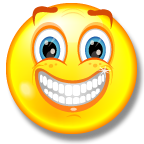 Name:Organization:Address:City:State:Zip:Business Phone:Cell or other phone:Email Address: Date of this application:Evaluator for:Operator   Contractor Name of Organization and Representative recommending this applicant for Evaluator Status_______________________________________________Organization_______________________________________________Representative’s Name  (Supervisor or Other Responsible Party) _______________________________________________Signature (Supervisor or Other Responsible Party)Technical Reference #1Technical Reference #1NameNameCurrent/Previous Company (where this person would have knowledge of your experience)Current/Previous Company (where this person would have knowledge of your experience)TelephoneEmailTechnical Reference #2Technical Reference #2NameNameCurrent/Previous Company (where this person would have knowledge of your experience)Current/Previous Company (where this person would have knowledge of your experience)TelephoneEmailTechnical Reference #3Technical Reference #3NameNameCurrent/Previous Company (where this person would have knowledge of your experience)Current/Previous Company (where this person would have knowledge of your experience)TelephoneEmailPrint Name:Signature:Date:MEA 192 Evaluator Covered Task List - Evaluator's Name:                                            Evaluation Description - 192 CoursesPlace an "X" by the CT's for which you have at least 3 years’ experienceMEA TNG Certificate #MEA KNT Certificate #192-0201 Gas Detection and Alarm System Maintenance and Performance TestMEA1356MEA1128192-0202 Isolation of Compressor UnitsMEA1357MEA1129192-0205 Compressor Stn. Insp. & Testing of Remote Cntrl. Shutdown DevicesMEA1407MEA1130192-0301 Operating Gas Compressor UnitsMEA1408MEA1131192-0302 Shutting Down Gas Compressor UnitsMEA1409MEA1132192-0303 Starting Gas Compressor UnitsMEA1410MEA1133192-0401.00 Corrosion Monitoring - Atmospheric, External, and InternalMEA1411MEA1134192-0402 Coating MaintenanceMEA1412MEA1135192-0501 Cathodic Protection System MaintenanceMEA1413MEA1136192-0503 Cathodic Protection Systems - Electrical ConnectionsMEA1414MEA1137192-0505 Cathodic Protection System TestingMEA1415MEA1138192-0511 Soil Resistivity TestingMEA1416MEA1139192-0512 Pipe-to-Soil TestingMEA1417MEA1140192-0701 Locating, Installing, and Protecting Customer Meters and RegulatorsMEA1418MEA1141192-0702 Customer Pressure Regulating, Limiting, and Relief Devices - O&MMEA1419MEA1142192-0801 Locating PipelinesMEA1420MEA1143192-0802 Protection During Disturbance of Segment SupportMEA1421MEA1144192-0803 Inspection for DamageMEA1422MEA1145192-0804 Damage Prevention During Excavation ActivitiesMEA1423MEA1295192-0901 System PatrollingMEA1424MEA1146192-1001 Cast Iron Joints - SealingMEA1425MEA1147192-1002 Plastic Pipe - ElectrofusionMEA1426MEA1148192-1003 Plastic Pipe - Butt Heat FusionMEA1427MEA1149192-1004 Plastic Pipe - Sidewall Heat FusionMEA1428MEA1150192-1005 Mechanical JointsMEA1429MEA1151192-1006 Plastic Pipe - Socket Heat FusionMEA1430MEA1152192-1201 Leakage Survey: Distribution and TransmissionMEA1431MEA1153192-1202 Outside Gas Leakage Investigation, Pinpointing, and GradingMEA1432MEA1154192-1203 Inside Gas Leakage InvestigationMEA1433MEA1155192-1301 Leak & Strength Test - Service Lines, Mains, and Transmission LinesMEA1434MEA1156192-1401 Abandonment or Inactivation of FacilitiesMEA1435MEA1157192-1402 BackfillingMEA1436MEA1158192-1403 Installation of Steel Pipe - Field BendsMEA1437MEA1159192-1404 Casing Vents and SealsMEA1438MEA1160192-1405 Underground ClearancesMEA1439MEA1161192-1408 Installation of Plastic PipeMEA1440MEA1162192-1409 Installation of Steel PipeMEA1441MEA1163MEA 192 Evaluator Covered Task List - Evaluator's Name:                                            Evaluation Description - 192 CoursesPlace an "X" by the CT's for which you have at least 3 years’ experienceMEA TNG Certificate #MEA KNT Certificate #192-1410 Cover - Service Lines, Mains and Transmission LinesMEA1442MEA1164192-1411 InspectionMEA1443MEA1165192-1413 Line MarkersMEA1444MEA1166192-1414 Pipeline Shutdown, Startup or Pressure ChangeMEA1445MEA1167192-1415 Protection from HazardsMEA1446MEA1168192-1417 Protection when Minimum Cover not MetMEA1447MEA1169192-1418 PurgingMEA1448MEA1170192-1419 Uprating: Reinforce or Anchor Offsets, Bends, and Dead-endsMEA1449MEA1171192-1421 Installation of Steel Pipe - Repair of Imperfections or DamageMEA1450MEA1172192-1422 Segment Repair, Replacement, Etc.MEA1451MEA1273192-1424 Support and Anchor Maintenance - Exposed PipelineMEA1452MEA1174192-1425 Tapping Cast and Ductile Iron PipeMEA1453MEA1175192-1426 Tapping Steel and Plastic PipeMEA1454MEA1176192-1427 Valve MaintenanceMEA1455MEA1177192-1430 Internal Sealing - Cast Iron and Ductile Iron SegmentsMEA1456MEA1178192-1431 Segment RemovalMEA1457MEA1179192-1432 Leak Clamps and SleevesMEA1458MEA1180192-1434 Bypassing Regulator Stations & Meter SetsMEA1464MEA1463192-1435 Bypassing Gas Mains & ServicesMEA1466MEA1465192-1436 Working with Blowing GasMEA1468MEA1467192-1437 Launching and Receiving Pigs for Lines in ServiceMEA11989MEA11988192-1501 Odorization - Mains and Transmission LinesMEA1471MEA1181192-1802 Vault MaintenanceMEA1472MEA1182192-1803 Pressure Regulating, Limiting, Relief Device - Operation-MaintenanceMEA1473MEA1183192-2010 Service Line ReplacementMEA1475MEA1184192-2011 Prevention of Accidental IgnitionMEA1474MEA1185192-2014 Service Lines Not In Use and Service DiscontinuanceMEA1476MEA1186192-2301 Uprate Steel Pipeline to Pressure Producing Hoop Stress >= 30% SMYSMEA1477MEA1187192-2302.Uprating Pipeline to Pressure Producing Hoop Stress < 30% SMYSMEA1478MEA1188192-2401 WeldingMEA1479MEA1189192-2402 Visual Inspection of WeldsMEA1480MEA1190192-2403 Nondestructive Testing of WeldsMEA1481MEA1191192-2405 Miter JointsMEA1482MEA1192192-2705 Gas ControlMEA1483MEA1193MEA 195 Evaluator Covered Task List - Evaluator's Name:                                            Evaluation Description - 195 CoursesPlace an "X" by the CT's for which you have at least 3 years’ experiencePlace an "X" by the CT's for which you have at least 3 years’ experienceMEA TNG Certificate #MEA KNT Certificate #195-0403 Corrosion Monitoring - InternalMEA1358MEA1358MEA1243195-0404 Prevention of Atmospheric CorrosionMEA1359MEA1359MEA1244195-0405 Measure Wall Thickness Of PipeMEA1360MEA1360MEA1245195-0406 Inspect Internal Pipe SurfacesMEA1361MEA1361MEA1246195-0407 Application & Repair of External CoatingsMEA1362MEA1362MEA1247195-0501 Cathodic Protection Systems: Rectifier Maintenance And RepairMEA1364MEA1364MEA1248195-0503 Cathodic Protection Systems: Maintain Test LeadsMEA1365MEA1365MEA1249195-0505 Cathodic Protection Systems: Inspect Cathodic Protection RectifierMEA1366MEA1366MEA1250195-0514 Cathodic Protection Systems: Conduct Annual Cathodic Prot. SurveysMEA1367MEA1367MEA1251195-0515 Cathodic Protection Systems: Conduct Cathodic Protect. RemediationMEA1369MEA1369MEA1253195-0516 Cathodic Protection Systems: Electrically Inspect Bare PipeMEA1368MEA1368MEA1252195-0721 CT-0721 Joining of Pipe:  Threaded JointsMEA11998MEA11998MEA11859195-0801 Provide Temporary Marking of Buried Pipeline Prior to ExcavationMEA1370MEA1370MEA1254195-0804 Inspection After Excavation Activities & Leak Survey After BlastingMEA1371MEA1371MEA1255195-0805 Inspecting Existing Pipe Following MovementMEA1372MEA1372MEA1256195-0806 Inspections for Tie-ins, Pipeline Replacements or Other ComponentsMEA1373MEA1373MEA1257195-0808 Inspect Buried Pipe When ExposedMEA1374MEA1374MEA1258195-0809 Inspect, Test and Calibrate Overfill Protective DevicesMEA1375MEA1375MEA1259195-0810 Inspection of Breakout TanksMEA1376MEA1376MEA1260195-1204 Inspect Surface Conditions of Right Of Way, Perform Leak SurveyMEA1377MEA1377MEA1261195-1205 Inspect Navigable Waterway CrossingsMEA1378MEA1378MEA1262195-1206 Perform Leakage SurveyMEA1379MEA1379MEA1263195-1301 Conduct Pressure TestMEA1380MEA1380MEA1264195-1401 Abandoning, Safe Disconnect, Purging & Sealing Pipeline FacilitiesMEA1381MEA1381MEA1265195-1402BF Backfilling a Trench Following MaintenanceMEA1382MEA1382MEA1266195-1402MP Moving In-Service PipeMEA1383MEA1383MEA1267195-1405CG Inspection of Clearance of Existing Pipe to Underground StructuresMEA1384MEA1384MEA1268195-1413 Placing and Maintaining Line MarkersMEA1385MEA1385MEA1269195-1414LR Operate Press.  Relief Devices on Launching/Receiving FacilitiesMEA1387MEA1387MEA1271195-1414PS Operations of a Pipeline System (Pipeline)MEA1388MEA1388MEA1272195-1418PG Purge a PipelineMEA1389MEA1389MEA1273195-1422 Internal Corrosion RemediationMEA1390MEA1390MEA1274195-1424 Installation, Replacement or Repair of Support StructuresMEA1391MEA1391MEA1275MEA 195 Evaluator Covered Task List - Evaluator's Name:                                            Evaluation Description - 195 CoursesPlace an "X" by the CT's for which you have at least 3 years’ experienceMEA TNG Certificate #MEA KNT Certificate #195-1427VI Valve InspectionMEA1392MEA1276195-1427VM Valve MaintenanceMEA1393MEA1277195-1427VR Valve RepairMEA1394MEA1278195-1443 CT-43 Perform Flange Bolting ProceduresMEA11999MEA11860195-1444 CT-44 Tubing and Tub Fitting, Handling and InstallationMEA12000MEA11861195-1465 CT-65 Damage Prevention During Excavation Activities by-on Behalf of OperatorMEA12002MEA11992195-1506 Operate Odorant EquipmentMEA1395MEA1279195-1804 Inspect, Test and Calibrate Relief ValvesMEA1396MEA1280195-1805 Maintain/Repair Relief ValvesMEA1397MEA1281195-1806 Inspect, Test and Calibrate Pressure Limiting DevicesMEA1398MEA1282195-1807 Inspect, Test and Calibrate Pressure Switches and TransmittersMEA1399MEA1283195-1808 Programmable Logic ControllersMEA1400MEA1284195-1819 Testing an Emergency Shutdown DeviceMEA1401MEA1285195-2301 Perform Incremental Pressure Increases to Uprate MAOPMEA1402MEA1286195-2401 Maintenance Welding on PipelinesMEA1403MEA1287195-2705 CPM Leak DetectionMEA1404MEA1288195-3001 Provide Security for Pipeline FacilitiesMEA1405MEA1289195-3620 Install Welded Tight Fitting SleevesMEA12350MEA12351195-3630Perform Over-sleeve RepairMEA12354MEA12353195-3640 Perform Composite Wrap Sleeve RepairMEA12357MEA12356195-3650 Install Mechanical Split Sleeve RepairMEA12359MEA12360195-3660 Install Mechanical CouplingMEA12362MEA12363195-3670 Perform Hot TappingMEA12365MEA12366195-3680 Install Pipeline PlugsMEA12368MEA12369195-3690 Install Completion PlugsMEA12371MEA12372MEA ASME Evaluator Covered Task List - Evaluator's Name:                                            Evaluation Description - ASME CoursesPlace an "X" by the CT's for which you have at least 3 years’ experienceMEA TNG Certificate #MEA KNT Certificate #ASME-0001 Measure Structure-to-Electrolyte PotentialMEA11139MEA1813ASME-0011 Conduct Close Interval SurveyMEA11140MEA1814ASME-0021 Measure Soil ResistivityMEA11141MEA1815ASME-0031 Inspect And Monitor Galvanic Ground Beds/AnodesMEA11142MEA1816ASME-0041 Installation And Maintenance Of Mechanical Electrical ConnectionsMEA11143MEA1817ASME-0051 Installation Of Exothermic Electrical ConnectionsMEA11144MEA1818ASME-0061 Inspect Or Test Cathodic Protection BondsMEA11145MEA1819ASME-0071 Inspect Or Test Cathodic Protection Electrical Isolation DevicesMEA11146MEA1820ASME-0081 Install Cathodic Protection Electrical Isolation DevicesMEA11147MEA1821ASME-0091 Troubleshoot In-Service Cathodic Protection SystemMEA11148MEA1822ASME-0101 Inspect Rectifier And Obtain ReadingsMEA11149MEA1823ASME-0111 Maintain RectifierMEA11150MEA1824ASME-0121 Collect Sample For Internal Corrosion MonitoringMEA11151MEA1825ASME-0131 Insert And Remove Coupons/Probes For Internal Corrosion MonitoringMEA11152MEA1826ASME-0141 Visual Inspection For Atmospheric CorrosionMEA11153MEA1827ASME-0151 Visual Inspection Of Buried Pipe And Components When ExposedMEA11154MEA1828ASME-0161 Visual Inspection For Internal CorrosionMEA11155MEA1829ASME-0171 Measure External CorrosionMEA11156MEA1830ASME-0181 Measure Internal CorrosionMEA11157MEA1831ASME-0191 Measure Atmospheric CorrosionMEA11158MEA1832ASME-0201 Visual Inspection Of Installed Pipe And Components For Mechanical DamageMEA11159MEA1833ASME-0211 Measure and Characterize Mechanical Damage On Installed Pipe And ComponentsMEA11160MEA1834ASME-0221 Inspect, Test And Maintain Sensing DevicesMEA11161MEA1835ASME-0231 Inspect, Test And Maintain Programmable Logic ControllersMEA11162MEA1836ASME-0241 Inspect, Test And Maintain Liquid Leak Detection Flow ComputersMEA11163MEA1837ASME-0251 Inspection And Testing, Corrective And Preventive Maintenance - Overfill Protection SystemsMEA11164MEA1838ASME-0261 Inspection, Testing, Corrective And Preventive Maintenance - Tank Gauges For Leak DetectionMEA11165MEA1839ASME-0271 Prove Flow Meters For Hazardous Liquid Leak DetectionMEA11166MEA1840ASME-0281 Maintain Flow Meters For Hazardous Liquid Leak DetectionMEA11167MEA1841ASME-0291 Inspect, Test And Maintain Gravitometers/Densitometers For Hazardous Liquid Leak DetectionMEA11168MEA1842ASME-0301 Manually Opening And Closing ValvesMEA11169MEA1843MEA ASME Evaluator Covered Task List - Evaluator's Name:                                            Evaluation Description - ASME CoursesPlace an "X" by the CT's for which you have at least 3 years’ experienceMEA TNG Certificate #MEA KNT Certificate #ASME-0311 Adjust And Monitor Flow Or Pressure - Manual Valve OperationMEA11170MEA1844ASME-0321 Valve Correction MaintenanceMEA11171MEA1845ASME-0331 Valve - Visual Inspection And Partial MaintenanceMEA11172MEA1846ASME-0341 Valve - Preventive MaintenanceMEA11173MEA1847ASME-0351 Pneumatic Actuator/Operator Inspection And Testing, Preventive And Corrective MaintenanceMEA11174MEA1848ASME-0361 Electric Actuator/Operator Inspection And Testing, Preventive And Corrective MaintenanceMEA11175MEA1849ASME-0371 Hydraulic Actuator/Operator Inspection And Testing, Preventive And Corrective MaintenanceMEA11176MEA1850ASME-0381 Spring-Loaded Pressure Regulating Device - Inspection And Testing, Preventive And Corrective MaintenanceMEA11177MEA1851ASME-0391 Pilot-Operated Pressure Regulating Device - Inspection, Testing, Preventive And Corrective MaintenanceMEA11178MEA1852ASME-0401 Controller Type Pressure Regulating Device - Inspection, Testing, Preventive And Corrective MaintenanceMEA11179MEA1853ASME-0411 Spring-Loaded Pressure Limiting And Relief - Inspection, Testing, Preventive And Corrective MaintenanceMEA11180MEA1854ASME-0421 Pilot-Operated Pressure Limiting and Relief: Inspect, Test, Preventive & Corrective MaintenanceMEA11181MEA1855ASME-0431 Pneumatic-Loaded Pressure Limiting And Relief: Inspection, Testing, Preventive And Corrective MaintenanceMEA11182MEA1856ASME-0441 Compressor Start-Up And Shutdown - ManualMEA11183MEA1857ASME-0451 Pump Start-Up And Shutdown - ManualMEA11184MEA1858ASME-0461 Compressor Preventive MaintenanceMEA11185MEA1859ASME-0471 Reciprocating Compressor Inspection, Testing And Corrective MaintenanceMEA11186MEA1860ASME-0481 Centrifugal Compressor Inspection, Testing And Corrective MaintenanceMEA11187MEA1861ASME-0491 Rotary Compressor Inspection, Testing And Corrective MaintenanceMEA11188MEA1862ASME-0501 Pump Preventive MaintenanceMEA11189MEA1863ASME-0511 Centrifugal Pump Inspection, Testing And Corrective MaintenanceMEA11190MEA1864ASME-0521 Reciprocating Pump Inspection, Testing And Corrective MaintenanceMEA11191MEA1865ASME-0531 Rotary Pump Inspection, Testing And Corrective MaintenanceMEA11192MEA1866ASME-0541 Screw Pump Inspection, Testing And Corrective MaintenanceMEA11193MEA1867ASME-0551 Explosive Atmosphere Detection And Alarm System Performance Test, And Corrective MaintenanceMEA11194MEA1868ASME-0561 Pressure Test - Nonliquid Medium - MAOP Less Than 100psiMEA11195MEA1869MEA ASME Evaluator Covered Task List - Evaluator's Name:                                            Evaluation Description - ASME CoursesPlace an "X" by the CT's for which you have at least 3 years’ experienceMEA TNG Certificate #MEA KNT Certificate #ASME-0571 Pressure Test - Nonliquid Medium - MAOP Greater Than Or Equal To 100psiMEA11196MEA1870ASME-0581 Pressure Test - Liquid MediumMEA11197MEA1871ASME-0591 Leak Test At Operating PressureMEA11198MEA1872ASME-0601 NDT - Radiographic TestingMEA11199MEA1873ASME-0611 NDT - Liquid Penetrant TestingMEA11200MEA1874ASME-0621 NDT - Magnetic Particle TestingMEA11201MEA1875ASME-0631 NDT - Ultrasonic TestingMEA11202MEA1876ASME-0641 Visually Inspect Pipe And Components Prior To InstallationMEA11203MEA1877ASME-0651 Routine Visual Inspection Of Breakout TanksMEA11204MEA1878ASME-0661 Inspection Of Breakout TanksMEA11205MEA1879ASME-0671 Joining Of Plastic Pipe - Solvent CementMEA11206MEA1880ASME-0681 Joining Of Plastic Pipe - Stab FittingsMEA11207MEA1881ASME-0691 Joining Of Pipe - Non-Bottom Out Compression CouplingsMEA11208MEA1882ASME-0701 Joining Of Pipe - Bottom Out Compression CouplingsMEA11209MEA1883ASME-0711 Joining Of Pipe - Compression CouplingsMEA11210MEA1884ASME-0721 Joining Of Pipe - Threaded JointsMEA11211MEA1885ASME-0731 Joining Of Pipe - Flange AssemblyMEA11212MEA1886ASME-0741 Joining Of Pipe - Brazing Or SolderingMEA11213MEA1887ASME-0751 Joining Of Plastic Pipe - Butt Heat Fusion: ManualMEA11214MEA1888ASME-0761 Joining Of Plastic Pipe - Butt Heat Fusion: Hydraulic MachineMEA11215MEA1889ASME-0771 Joining Of Plastic Pipe - Sidewasll Heat FusionMEA11216MEA1890ASME-0781 Joining Of Plastic Pipe - ElectrofusionMEA11217MEA1891ASME-0791 Joining Of Plastic Pipe - Socket Heat FusionMEA11218MEA1892ASME-0801 WeldingMEA11219MEA1893ASME-0811 Visual Inspection Of Welding And WeldsMEA11220MEA1894ASME-0821 Tubing & Fitting Installation - Instrument, Control And SamplingMEA11221MEA1895ASME-0831 Cast Iron Caulked Bell and Spigot Joints - Installation And Maintenance Of Mechanical Leak ClampsMEA11222MEA1896ASME-0841 Case Iron Joints - Sealing: EncapsulationMEA11223MEA1897ASME-0851 Internal Sealing - Cast Iron And Ductile IronMEA11224MEA1898ASME-0861 Installation Of Steel Pipe In A DitchMEA11225MEA1899ASME-0871 Installation Of Steel Pipe In A BoreMEA11226MEA1900ASME-0881 Installation Of Steel Pipe Plowing/Pull-InMEA11227MEA1901ASME-0891 Field Bending Of Steel PipeMEA11228MEA1902ASME-0901 Installation Of Plastic Pipe In A DitchMEA11229MEA1903ASME-0911 Installation Of Plastic Pipe In A BoreMEA11230MEA1904ASME-0921 Installation Of Plastic Pipe Plowing/Pull-InMEA11231MEA1905ASME-0931 Installation Of Plastic Pipe By Plowing/PlantingMEA11232MEA1906MEA ASME Evaluator Covered Task List - Evaluator's Name:                                            Evaluation Description - ASME CoursesPlace an "X" by the CT's for which you have at least 3 years’ experienceMEA TNG Certificate #MEA KNT Certificate #ASME-0941 Install Tracer WireMEA11233MEA1907ASME-0951 Installation Of Pipe Above GroundMEA11234MEA1908ASME-0961 Above Ground Supports And Anchors - Inspection, Preventive And Corrective MaintenanceMEA11235MEA1909ASME-0971 Installation And Maintenance Of Casing Spacers, Vents And SealsMEA11236MEA1910ASME-0981 BackfillingMEA11237MEA1911ASME-0991 Coating Application And Repair - Brushed Or RolledMEA11238MEA1912ASME-1001 Coating Application And Repair - SprayedMEA11239MEA1913ASME-1011 External Coating Application And Repair - WrappedMEA11240MEA1914ASME-1021 Apply Or Repair Internal Coating Other Than By Brushing, Rolling Or SprayingMEA11241MEA1915ASME-1031 Install Or Repair Internal LinerMEA11242MEA1916ASME-1041 Install Mechanical Clamps And Sleeves - BoltedMEA11243MEA1917ASME-1051 Fit-Up Of Weld Type SleeveMEA11244MEA1918ASME-1061 Install Composite SleevesMEA11245MEA1919ASME-1071 Repair Of Steel Pipe By GrindingMEA11246MEA1920ASME-1081 Tapping A Pipeline (Tap Diameter 2 Inches Or Less)MEA11247MEA1921ASME-1091 Tapping A Pipeline (Tap Diameter Greater Than 2 Inches)MEA11248MEA1922ASME-1101 Tapping A Pipeline With A Built-In CutterMEA11249MEA1923ASME-1111 Tapping Cast And Ductile Iron Pipe, And Low Pressure Steel PipedMEA11250MEA1924ASME-1121 Bagging And Stopping Low Pressure PipeMEA11251MEA1925ASME-1131 Stopper (Stopple) PipeMEA11252MEA1926ASME-1141 Squeeze-Off Plastic PipeMEA11253MEA1927ASME-1151 Squeeze-Off Steel PipeMEA11254MEA1928ASME-1161 Installation Of Customer Meters And Regulators - Residential And Small CommercialMEA11255MEA1929ASME-1171 Installation Of Cutomer Meters - Large Commercial And IndustrialMEA11256MEA1930ASME-1181 Install-Maintain Customer Pressure Regulating, Limiting, & Relief Devices: Large Commercial & IndustrialMEA11257MEA1931ASME-1191 Maintenance Of Service Valves Upstream Of Customer MeterMEA11258MEA1932ASME-1201 Temporary Isolation Of Service Lines And Service DiscontinuanceMEA11259MEA1933ASME-1211 Odorization - Periodic SamplingMEA11260MEA1934ASME-1221 Odorization - Odorizer Inspection, Testing, Preventive And Corrective MaintenanceMEA11261MEA1935ASME-1231 Inside Gas Leak InvestigationMEA11262MEA1936ASME-1241 Outside Gas Leak InvestigationMEA11263MEA1937ASME-1251 Hazardous Liquid Leak InvestigationMEA11264MEA1938ASME-1261 Walking Gas Leakage SurveyMEA11265MEA1939MEA ASME Evaluator Covered Task List - Evaluator's Name:                                            Evaluation Description - ASME CoursesPlace an "X" by the CT's for which you have at least 3 years’ experienceMEA TNG Certificate #MEA KNT Certificate #ASME-1271 Mobile Gas Leakage Survey - Flame IonizationMEA11266MEA1940ASME-1281 Mobile Gas Leakage Survey - Optical MethaneMEA11267MEA1941ASME-1291 Locate Underground PipelinesMEA11268MEA1942ASME-1301 Install And Maintain Pipeline MarkersMEA11269MEA1943ASME-1311 Inspect Pipeline Surface Conditions - Patrol Right-Of-Way Or EasementMEA11270MEA1944ASME-1321 Damage Prevention During Excavation Activities By Or On Behalf Of The OperatorMEA11271MEA1945ASME-1331 Damage Prevention Inspection During Third Party Excavation Or Encroachment As Determined By OperatorMEA11272MEA1946ASME-1341 Provide Or Assure Adequate Pipeline Support During Operator Initiated Excavation ActivitiesMEA11273MEA1947ASME-1351 Vault Inspection And MaintenanceMEA11274MEA1948ASME-1361 Station Emergency Shutdown System - Inspection, Testing And Corrective MaintenanceMEA11275MEA1949ASME-1371 Operate Gas Pipeline - System Control Center OperationsMEA11276MEA1950ASME-1381 Operate Gas Pipeline - Local Facility Remote-Control OperationsMEA11277MEA1951ASME-1391 Operate Liquids Pipeline - System Control Center OperationsMEA11278MEA1952ASME-1401 Operate Liquids Pipeline - Local Facility Remote-Control OperationsMEA11279MEA1953ASME-1411 Indirect Inspection TechniquesMEA11280MEA1954ASME-1421 Direct Examination TechniquesMEA11281MEA1955ASME-1631 Launching-Receiving Pigs for Lines Out-of-ServiceMEA11743MEA11742ASME-1641 Launching-Receiving Pigs for Lines In-Service MEA11745MEA11744ASME-1651 Purging - Flammable or Inert Gas MEA11747MEA11746ASME-1661 Purge Hazardous LiquidsMEA11749MEA11748